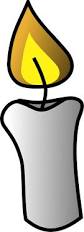 "A candle loses nothing by lighting another candle."